Publicado en  el 02/05/2014 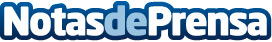 La Policía Nacional detiene a un joven acusado de abusar sexualmente de cuatro menoresArrestado en el aeropuerto de Almería a su regreso de Bélgica donde estaba estudiandoDatos de contacto:Policia NacionalNota de prensa publicada en: https://www.notasdeprensa.es/la-policia-nacional-detiene-a-un-joven-acusado_1 Categorias: Nacional http://www.notasdeprensa.es